Сказка про смелого АлёшуСказка для детей, которые боятся темноты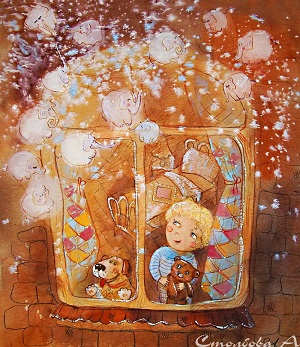 За окном темнело, наступал тёплый весенний вечер. Солнце осторожно опускалось за город, уютно укутываясь в розовые облака. Скоро на небе появится луна, крохотными капельками заблестят звёзды и все заснут. Только Алёша будет крутиться в своей кроватке и плакать от страха. Алёша — очень хороший и послушный мальчик, он совсем не трус. Он всегда помогает маленьким, не обижает слабых и заступается за своих друзей. Но по ночам к нему прилетает злой волшебник и превращает все вещи, стоящие в его комнате, в страшные и опасные предметы.   Однажды вечером Алёша, как всегда, долго не отпускал маму, плакал и не разрешал выключать свет. Мама погладила его по головке и включила маленький ночничок над Алёшиной кроваткой.   Как только мама вышла из комнаты, начались обычные превращения. Сначала злой волшебник Страх спрятал за тучей луну. На улице сразу стало темно. Потом Страх постучал по оконному стеклу веткой старой берёзы. Алёша съёжился и натянул одеяло до самого подбородка. Страх пролетел по комнате и окутал всё волшебным тёмным облаком. Шкаф превратился в злобного великана, сердито поблёскивающего двумя глазами на животе. Алёшины игрушки: мишки, машинки и роботы — всё волшебное облако тьмы превратило в страшных чудовищ. Они таращились на Алёшу и что-то шептали. По потолку поползло страшное белое пятно. Оно подкрадывалось всё ближе и ближе к дрожащему от страха мальчику. Страх заполз под кровать и притаился там.   — Эй, — раздался тихий голос из-под Алёшиной подушки. — Сколько можно ждать? Скоро ночь закончится, а ты всё никак не можешь заснуть. — Кто здесь? — в ужасе прошептал Алёша. — Это я — сонный гном, — ответила подушка и пошевелилась. Алёша осторожно ткнул её пальцем. Голос был совсем не страшный, даже ласковый. Но ложиться на говорящую подушку не хотелось. Вдруг она кусается? Неожиданно подушка отпрыгнула в сторону, и Алёша увидел крохотного гномика. — Фу, как там душно сидеть! — заворчал гном, разглаживая складки на курточке.— А зачем Вы туда забрались? — вежливо поинтересовался Алёша. Он был рад, что есть с кем поговорить. Алёша очень боялся, что гном исчезнет, а Страх опять вылезет и начнёт свое колдовство. — Я всегда там сижу, когда ты ложишься спать, — ответил гном. — Я же сказал, что я — сонный гном. Я приношу детям сны: разные волшебные сказки и весёлые праздники. Но ты мне мешаешь, потому что никак не хочешь заснуть. Ложись, я приготовил для тебя новую замечательную сказку. Сегодня мы будем летать на волшебном лебеде. — Я не могу заснуть, — всхлипнул Алёша. — Злой волшебник Страх сидит у меня под кроватью. Он заколдовал всё вокруг. Посмотрите сами! — Не вижу! — удивился гном. Он заглянул под кровать и взмахнул волшебной палочкой. Серебряные звёздочки весёлым звенящим ручейком, хихикая и толкаясь, забрались в темноту. — Никого нет! Никого нет! — послышались из-под кровати их звонкие голосочки.   Веселые звёздочки сложились в маленькую серебряную бабочку и начали порхать по комнате. Сначала они сели на плечо страшного великана с глазами на животе и осыпали его серебристой пылью. Алёша увидел, что на самом деле это старый шкаф, а на животе у него никаких глаз нет. Это блестят круглые ручки. Потом звёздная бабочка перелетела на подоконник и осыпала его светящимися искорками. Алёша увидел, что на самом деле это не Страх стучится к нему, а ветка берёзы, на которой сладко спят воробушки. Бабочка замахала крыльями, поднялся ветер и сдул тёмную тучку, прикрывшую луну и звёзды. В комнате сразу стало светлее.   Бабочка покружила над Алёшей и села на полку со страшными чудовищами. И тут Алёша увидел, что на самом деле это его игрушки. Они весело улыбались ему, задорно поблёскивая пластмассовыми глазками. Бабочка последний раз взмахнула крыльями и рассыпалась на маленькие звёздочки, закружившиеся в весёлом хороводе вокруг гнома. — Вот видишь, — улыбнулся сонный гномик и аккуратно собрал в волшебную палочку маленькие звёздочки. Когда он коснулся последней звёздочки и она исчезла, Алёша спросил: — А что это за белые пятна ползали по потолку? — Это свет фар. Некоторые люди работают ночью, они ездят мимо. А любопытные фары заглядывают в окна домов, потому что ночью на улице темно и скучно. Вот свет от них и бегают по потолку в комнатах. Освещает самые темные уголки и помогает маленьким мальчикам и девочкам увидеть, что никакого Страха нет. А теперь засыпай быстрее, нам с тобой надо посмотреть длинный-длинный сон. Ты же не хочешь, чтобы утром он оборвался на самом интересном месте?   — А если я сейчас засну, то успею досмотреть до конца? -заволновался Алёша. — Конечно, — важно кивнул гном. — Если заснешь прямо сейчас. И обещай мне, что теперь всегда будешь засыпать вовремя. Я подарю тебе волшебное заклинание. Говори его каждый раз перед сном. Тогда в твою комнату ночью никто не сможет попасть, кроме меня и мамы. — А какое заклинание? — спросил Алёша. Гномик поправил шапочку, встал в позу и прошептал: Хлоп в ладоши: бах-бабах! Словно шарик, лопнул страх! Бяки-буки, ну-ка, кыш! Не боится вас малыш! — Запомнил? — Да, — пробормотал Алёша, засыпая. — Спасибо Вам. А теперь я хочу посмотреть сон. — Ну, смотри, — гном взмахнул волшебной палочкой, и Алёша крепко заснул. Всю ночь он смотрел замечательный сказочный сон. С тех пор Алёша перед сном всегда повторяет волшебное заклинание и спокойно засыпает, а сонный гном показывает ему чудесные сказки.  Автор Ирина Турина Иллюстрация: А.Столбова